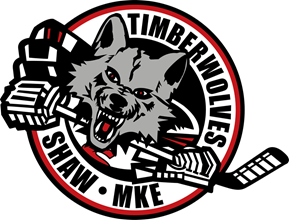 Benefits of girls hockeyWhat does the research say? The Women’s Sports Foundation’s Coaching Through a Gender Lens report looks at girls ages 7-13 and offers some insight on what girls want out of sports. “In terms of the underlying motivation girls have to play sports, the data makes it clear: It’s really a combination of that sense of belonging and their desire for competition and goal setting,” Issokson-Silver said. “It’s not one or the other. There’s been this long-held misperception that girls are solely motivated by social aspirations.”But it’s not just spending time with friends and being on a team that girls like. It’s also things like “the ability to challenge oneself and learn from mistakes,” Issokson-Silver said.The solutionCreating a Co-op to ensure SHAW opportunities that are close to home and affordable.Creating choices! A successful girls program will give the option to CHOOSE between SHAW or a more competitive team. Pride in our program that our families have BELIEVED in, traveled hours for and showed trust in our organization.*Read our Communication to all families with SHAW girls players for more information Factors influencing girls participation in sportsWhy they drop out? Lack of accessLimited opportunities to play sports in high school and collegeTeams at higher levels usuallynot localmore travelcost more Safety and transportation issues Social stigma- discrimination Decreased quality of experience as they get older including coaching talent in their communityTraining facilities not as good for girls sports as boysLack of female role modelsWhy they need to stay inSports= important life skills and educational and career successTeamwork / social skillsLeadership/ perseveranceConfidenceSports are an asset to families fostering communication and trust between parents and children. Helps enhance self-imageImproves family satisfaction and connectionHigh school athletes have a more positive body imageAdolescents who play sports are 8 times more likely to be physically active at 24 than those who do not play sports. Percentage of girls in hockey